REPUBLIQUE DEMOCRATIQUE DU CONGO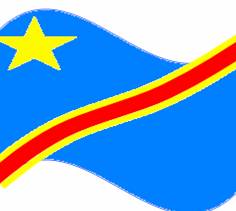 PROVINCE DU NORDKIVUTERRITOIRE DE BENISECTEUR RUWENZORIRAPPORT CIRCONSTENCIEL   DE MISSION CONJOINTE   BCZ    ET SECTEUR   SUR LA CATASTROPHE SURVENUE ENSECTEUR  RUWENZORI  DANS LA NUIT DU     06 AU 07/05/2020 ET DU  VENDREDI  LE 21 /05/2020TABLEAU RECAPITILATIF DES DEGATS COMMISCOMMENTAIRES.On tient a signaler que cette catastrophe du mois de mai causée par la pluie n est pas la seule a victimiser la population du secteur RUWENZORI, étant donnée que celle-ci nous arrive quand la zone / secteur qui était déjà plonge dans un état de forte démographie due au mouvement de la population en fuite des atrocités  de différentes  guerres de massacre, carnage  avec un impact négatif  sur les conditions sécuritaire ,sanitaire, socio-économique de la population  datant de plus de dix ans  ce qui met la population dans un état de vulnérabilité avec risque de contracter les maladies hydriques surtout que nous sommes dans une période de pandémie et d´insécurité social et alimentaire  .PRIORITESelon notre appréciation ,les priorités d´intervention sont .Construction du pont   HULULU reliant KASINDI ET BULONGO .Construction et réhabilitation des 2 adductions d´eau de lubiriha et lume pour éviter la surprise d’une autres épidémies en zone de sante de mutwangaAssistance aux Ménagés touchés [510 Menages]construction   d´autres ponts                                                                                         FAIT A MUTWANGA  le  26/05/2020PALUKU KASONGO  Germain                                                                                                 SINDIWAKO BIN VUHAKA    BooziMEDECIN CHEF DE ZONE DE SANTE DE MUTWANGA                                                      CHEF DE SECTEUR DE RUWENZORIANNEXES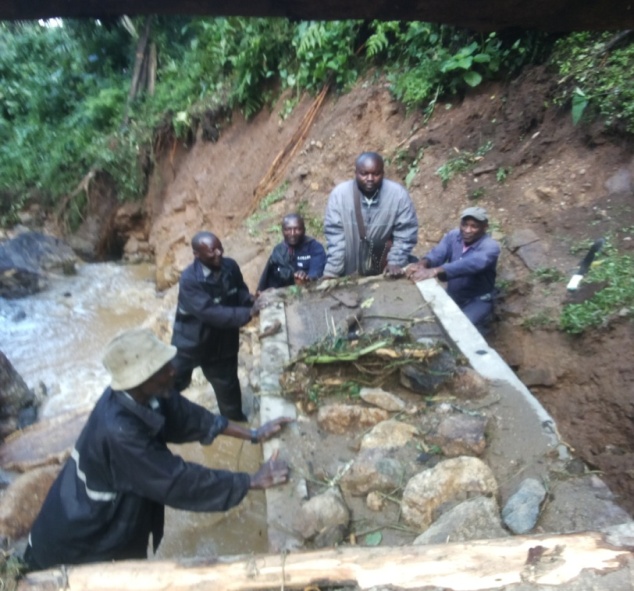 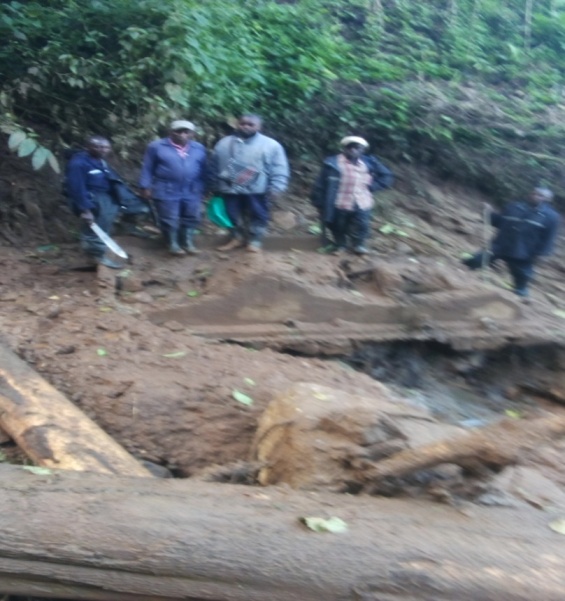 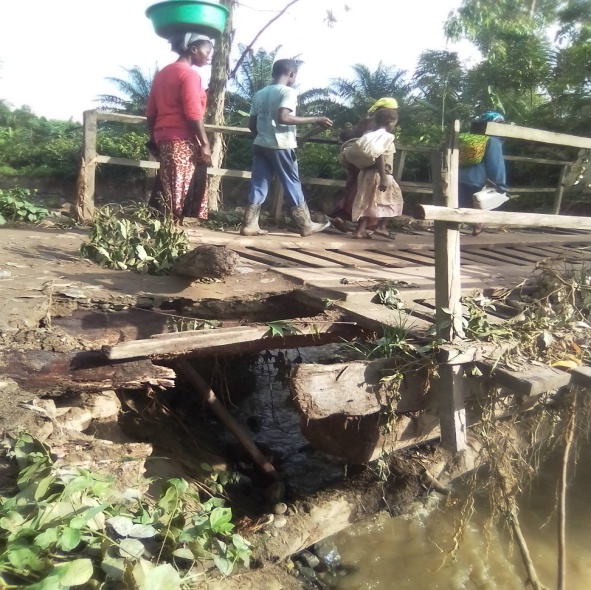 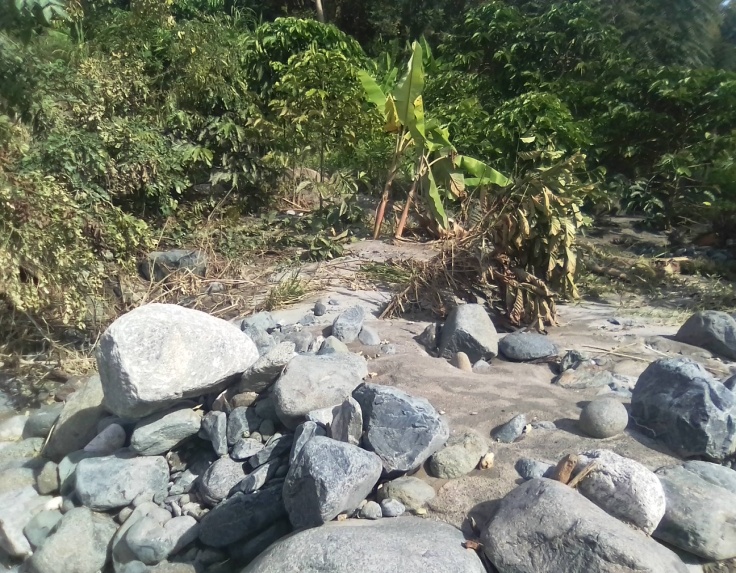  Pont butau endommagé au niveau de la culee gauche                                         Un des champs détruit  par les eauxavec risque de s´écrouler                                 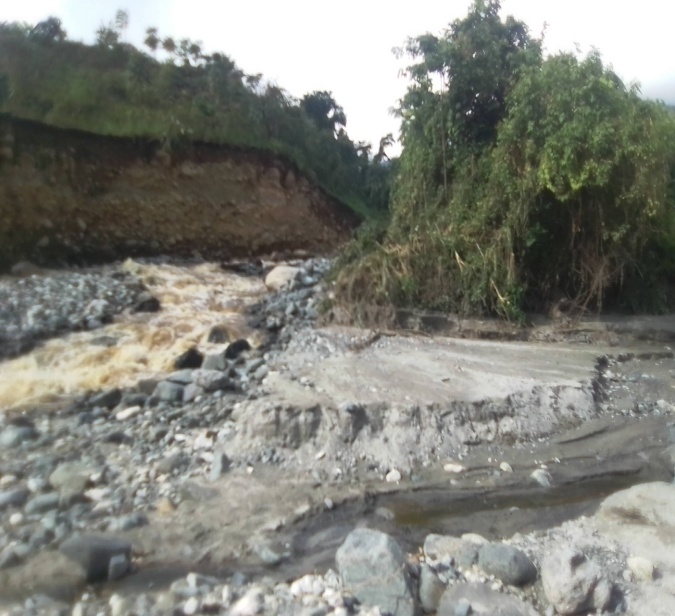 N°AIRE DE SANTECATASTROPHE COMMISMENAGES  TOUCHEMENAGES  TOUCHEOBSERVATIONSN°AIRE DE SANTECATASTROPHE COMMISDIRECTEMENTINDIRECTEMENTOBSERVATIONS01AIRE DE SANTE DE NZENGA2 ponts  reliant les villages  KABALWA - NZENGA  et KABALWA – BUKOKOMA emportés par les eaux, 2 Pont reliant dont celui reliant  KABALWA- KASUSU et celui  reliant le village KALEVYA  a celui de Mutwanga1 centrale hydro- électrique (VIRUNGA sarl) endommagée, Maisons en brique endommagé, Maisons non durableas endomagés, champs emportés et autres biens de valeurs.NDNDND5Plus de 50NDNDND--------------Ces 50 maison non durable ses retrouvent dans les villages : Kyavithumbi,  Nzenga et KalevyaLes champs et autres biens de valeurs sont retrouvés dans les villages : Bukokoma, Nzenga, Kyavithumbi, Kabalwa, Kalevya etc 02AIRE DE SANTE DE HALUNGUPA1 PONT reliant Halungupa a Kenhambaore100 ImporteeNDND02AIRE DE SANTE DE LUME-1 Pont emporté sur la rivière Lume reliant les villages Muhororo et l’agglomération de Lume qui servait de passage de la tuyauterie d’Eau potable   approvisionnant le réservoir de l’adduction de Lume.-Une tuyauterie mesurant 350 m (PVC et Galvanise des diamètres différents) emporté par les eaux du débordement accompagnées des éboulements des terres-Eboulement des terres emportant la source simple Dans le village KIVAYITHA NDNDNDNDNDND -Ce Pont facilitait le passage des personnes et leurs biens et soutenait les  3 tuyaux qui   approvisionnaient-le    réservoir d’Eau de Lume. En présent toute cette quantité se déverse dans la rivière Lume.Ces détails proviennent des 2 axes qui approvisionnent les réservoirs de l’adduction en place03AIRE DE SANTE DE MASAMBOVILLAGE  LWANDUMBI130 champs des produits agricoles emportés par les érosions /débordement de la Rivière LWANDUMBI2 Ponts  emporte dont un sur la Nationnal N° 4 reliant kasindi et bulongo et le second qui relient l´aire de sante de Masambo a celle de Rughetsi.2 Captages des sources simples (source KITHOWA et KIVAWIRE) emportées Maisons détruites 2 Ponts emportés dont l’un relie les villages NGINGI- LWANDUMBI et l’autre LWANDUMBI- VUSOLOLOVILLAGE NGINGI  Champs  des produits agricoles emportés par les érosions.4 Maisons détruites par les érosions1 source simple apportée Une micro- station de lavage et séchage des Cafés  emporté 50 m de la tuyauterie de la source KYAVININDO emportée, ligne qui approvisionne le réservoir  de l’adduction d’Eau de MASAMBO   VILLAGES MASAMBO II2 Moulins à presse huile motorisé emportée par les Eau du débordement de la Rivière LWANDUMBI ;Une huilerie manuelle emportée aussi par les Eaux de débordement130ND15 MénagesND150 MénagesND NDNDNDNDND780 âmesND90 AmesND900 AmesNDNDNDNDNDNDCette micro- station                 appartient à la coopérative    des agriculteurs de café  KAWA           KANZURURUCes petites usines  appartenant à MUKAVALA ET à MUTURA04AIRE DE MURAMBA-78 Maisons détruites - 15 chèvres, 10 Porcs, 53 Poules, 10 Etangs piscicoles, 3 machines tronçonneuses, 20 Ruches, 1 moulin à huile motorisé, 477 champs emportés par les débordements des EauxNDNDNDND-Toute cette population responsable de ces maisons reste sans abris05AIRE DE SANTE DE LUVIRIHA-Q MAJENGO-15 Maisons détruites dont 2 emporté-3 maisonnettes qui servaient pour le riposte ont             aussi été emporte, 45 Menages dont 21 sans abrisNDSignalons que 2 corps sans vie des enfants ont été retrouvés à LUBIRIHA provenant de Muramba et un corps sans vie venu de L’OUGANDASPECIFIQUEMENT L’ADDUCTION DE LUBIRIHA (Association des consommateurs d’eau potable A.CO.E.P de Kasindi- Lubrifia)5 Captages-ruisseaux parmi lesquels 4 ont été complètement saccagés et emportés par les éboulements (RESEAU HYFRO)Une conduite d’une tuyauterie de 1261m des dimensions différentes a été emportée (RESEAU OXFAM),Un bac-brise charge de 2,5m3 a été endommagé et une borne fontaine emportée par les éboulements (RESEAU OXFAM).On tient à signaler une coupure observée dans l’approvisionnement en Eau du jeudi 21 au Dimanche  24/05 /2020  -Coupure due l’approvisionnement en courant électriqueSPECIFIQUEMENT L’ADDUCTION DE LUBIRIHA (Association des consommateurs d’eau potable A.CO.E.P de Kasindi- Lubrifia)5 Captages-ruisseaux parmi lesquels 4 ont été complètement saccagés et emportés par les éboulements (RESEAU HYFRO)Une conduite d’une tuyauterie de 1261m des dimensions différentes a été emportée (RESEAU OXFAM),Un bac-brise charge de 2,5m3 a été endommagé et une borne fontaine emportée par les éboulements (RESEAU OXFAM).On tient à signaler une coupure observée dans l’approvisionnement en Eau du jeudi 21 au Dimanche  24/05 /2020  -Coupure due l’approvisionnement en courant électriqueSPECIFIQUEMENT L’ADDUCTION DE LUBIRIHA (Association des consommateurs d’eau potable A.CO.E.P de Kasindi- Lubrifia)5 Captages-ruisseaux parmi lesquels 4 ont été complètement saccagés et emportés par les éboulements (RESEAU HYFRO)Une conduite d’une tuyauterie de 1261m des dimensions différentes a été emportée (RESEAU OXFAM),Un bac-brise charge de 2,5m3 a été endommagé et une borne fontaine emportée par les éboulements (RESEAU OXFAM).On tient à signaler une coupure observée dans l’approvisionnement en Eau du jeudi 21 au Dimanche  24/05 /2020  -Coupure due l’approvisionnement en courant électriqueSPECIFIQUEMENT L’ADDUCTION DE LUBIRIHA (Association des consommateurs d’eau potable A.CO.E.P de Kasindi- Lubrifia)5 Captages-ruisseaux parmi lesquels 4 ont été complètement saccagés et emportés par les éboulements (RESEAU HYFRO)Une conduite d’une tuyauterie de 1261m des dimensions différentes a été emportée (RESEAU OXFAM),Un bac-brise charge de 2,5m3 a été endommagé et une borne fontaine emportée par les éboulements (RESEAU OXFAM).On tient à signaler une coupure observée dans l’approvisionnement en Eau du jeudi 21 au Dimanche  24/05 /2020  -Coupure due l’approvisionnement en courant électriqueSPECIFIQUEMENT L’ADDUCTION DE LUBIRIHA (Association des consommateurs d’eau potable A.CO.E.P de Kasindi- Lubrifia)5 Captages-ruisseaux parmi lesquels 4 ont été complètement saccagés et emportés par les éboulements (RESEAU HYFRO)Une conduite d’une tuyauterie de 1261m des dimensions différentes a été emportée (RESEAU OXFAM),Un bac-brise charge de 2,5m3 a été endommagé et une borne fontaine emportée par les éboulements (RESEAU OXFAM).On tient à signaler une coupure observée dans l’approvisionnement en Eau du jeudi 21 au Dimanche  24/05 /2020  -Coupure due l’approvisionnement en courant électriqueSPECIFIQUEMENT L’ADDUCTION DE LUBIRIHA (Association des consommateurs d’eau potable A.CO.E.P de Kasindi- Lubrifia)5 Captages-ruisseaux parmi lesquels 4 ont été complètement saccagés et emportés par les éboulements (RESEAU HYFRO)Une conduite d’une tuyauterie de 1261m des dimensions différentes a été emportée (RESEAU OXFAM),Un bac-brise charge de 2,5m3 a été endommagé et une borne fontaine emportée par les éboulements (RESEAU OXFAM).On tient à signaler une coupure observée dans l’approvisionnement en Eau du jeudi 21 au Dimanche  24/05 /2020  -Coupure due l’approvisionnement en courant électrique